AS09 Application for Revocation of Service WaiverChildren’s Services Act 1996 and Children’s Services Regulations 2020. Use this form if you are:applying to the Regulatory Authority (the Department of Education and Training) for the revocation of a service waiver applying to any children's service that it operates.Your ObligationsPlease ensure you check the information that you provide in this form is complete and correct. Providing false or misleading information to the Regulatory Authority (the Department of Education and Training in Victoria) is an offence under section 182 of the Children's Services Act 1996 (Vic) (the Act). Failure to comply may result in a financial penalty.Processing this form may be delayed unless: all sections are complete,all supporting documents/colour copies of identification are supplied, andprescribed fees are paid, where applicable.To find more information about your obligations as an Approved Provider and operating an approved service under the Act visit the Department’s website at Children's services regulated under State Law.Privacy StatementThe Regulatory Authority (the Department of Education and Training in Victoria) is committed to protecting personal information in accordance with the Privacy and Data Protection Act 2014 (Vic) and its use and disclosure principles. To view the Department’s Privacy Policy online see: Privacy Policy.The information provided is being collected for the purposes of assessing this notification and may be provided to other authorities or government agencies in accordance with the Act.The Regulatory Authority may publish information about you in accordance with the Act.Part A: To be completed by approved provider1. Approved provider details:______________________________________________________________________________2. Provide statement that specifies the reason for seeking to have the service waiver revoked:______________________________________________________________________________3. Details of the contact person for this application:Postal address:______________________________________________________________________________Part B: Details of the Service4. Service details______________________________________________________________________________5. Service waiver date to be revoked:______________________________________________________________________________Part C: Declaration(Please select one option only.) The approved provider of the service, or A person authorised to sign on the Approved Provider’s behalf.Note: the regulatory authority may request evidence of this authorisation.I declare that:The information provided in this request for (including any attachments) is true, complete and correctI have read, understood and agree to the conditions and the associated material contained in this formI understand that the regulatory authority will have the right (but will not be obliged) to act in reliance upon the contents of the request form, including its attachmentsI have read and understood a provider’s legal obligations under the ActThe regulatory authority is authorised to verify any information provided in this requestSome of the information provided in this request may be disclosed to Commonwealth and to other persons/authorities where authorised by the Act or other legislationI am aware that I may be subject to penalties under the Act if I provide false or misleading information in this form, andI agree that the regulatory authority may serve a notice under the Act using contact details provided in this notification, including the postal, street or email address (in accordance with section 180 of the Act).Note: If necessary, please complete the second declaration over the page.PART C: DECLARATION - continuedSecond signatory (if applicable)(Please select one option only.) The approved provider of the service, or A person authorised to sign on the Approved Provider’s behalf.Note: the regulatory authority may request evidence of this authorisation.I declare that:The information provided in this request for (including any attachments) is true, complete and correctI have read, understood and agree to the conditions and the associated material contained in this formI understand that the regulatory authority will have the right (but will not be obliged) to act in reliance upon the contents of the request form, including its attachmentsI have read and understood a provider’s legal obligations under the ActThe regulatory authority is authorised to verify any information provided in this requestSome of the information provided in this request may be disclosed to Commonwealth and to other persons/authorities where authorised by the Act or other legislationI am aware that I may be subject to penalties under the Act if I provide false or misleading information in this form, andI agree that the regulatory authority may serve a notice under the Act using contact details provided in this notification, including the postal, street or email address (in accordance with section 180 of the Act).Part D: SIGNING THE FORMPrint out the word document, fill it out and sign where required Scan the form and email it with all the necessary documents attachedNote: You cannot use an electronic signature in the hardcopy form How to submit this formEmail this completed form with attachments to licensed.childrens.services@education.vic.gov.auContact usEmail: licensed.childrens.services@education.vic.gov.auTelephone: 1300 307 415 (Monday – Friday, 9am – 5pm)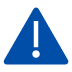 The revocation will take effect 14 days after the approved provider has been notified unless otherwise agreed by the Regulatory Authority and approved provider.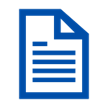 Make sure you write in CAPITAL letters with black ink  No correction fluid/tape is allowedIf any changes are made to the form the person signing must initial themAll signatures must be handwritten, not electronic unless you are using the PDF form.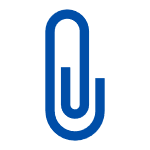 Remember to attach sufficient supporting evidence - without this your application cannot be assessed.Approved provider number:PR-Provider name:Please attach any evidence to support your application.Please attach any evidence to support your application.Please attach any evidence to support your application.Title:First name:Last name:Phone number:Mobile number:Email address:Address line 1:Address line 2:Suburb/town:State/territory:Postcode:This is the person the regulatory authority will contact for any questions about this form. The contact for this notification must be an individual who is authorised to act on behalf of the Approved Provider, and answer questions about the details on this form.Service approval number:SE-Service name:Address line 1:Address line 2:Suburb/town:State/territory:Postcode:Proposed waiver end date:(DD/MM/YYYY)I,of,of,[insert full name of person signing the declaration][insert full name of person signing the declaration], am, am, am, am[insert address][insert address][insert address], and I am, and I am, and I am, and I am, and I am[insert position/title of the applicant (for example, proprietor, director, partner, president)].[insert position/title of the applicant (for example, proprietor, director, partner, president)].[insert position/title of the applicant (for example, proprietor, director, partner, president)].[insert position/title of the applicant (for example, proprietor, director, partner, president)].[insert position/title of the applicant (for example, proprietor, director, partner, president)].[insert position/title of the applicant (for example, proprietor, director, partner, president)].[insert position/title of the applicant (for example, proprietor, director, partner, president)].[insert position/title of the applicant (for example, proprietor, director, partner, president)].[Signature of person making the declaration][Signature of person making the declaration][Signature of person making the declaration]at [location/address]:at [location/address]:at [location/address]:on [date]:Providing false or misleading information to the Regulatory Authority is an offence under section 182 of the Act.Providing false or misleading information to the Regulatory Authority is an offence under section 182 of the Act.Providing false or misleading information to the Regulatory Authority is an offence under section 182 of the Act.Providing false or misleading information to the Regulatory Authority is an offence under section 182 of the Act.Providing false or misleading information to the Regulatory Authority is an offence under section 182 of the Act.Providing false or misleading information to the Regulatory Authority is an offence under section 182 of the Act.I,of,of,[insert full name of person signing the declaration][insert full name of person signing the declaration], am, am, am, am[insert address][insert address][insert address], and I am, and I am, and I am, and I am, and I am[insert position/title of the applicant (for example, proprietor, director, partner, president)].[insert position/title of the applicant (for example, proprietor, director, partner, president)].[insert position/title of the applicant (for example, proprietor, director, partner, president)].[insert position/title of the applicant (for example, proprietor, director, partner, president)].[insert position/title of the applicant (for example, proprietor, director, partner, president)].[insert position/title of the applicant (for example, proprietor, director, partner, president)].[insert position/title of the applicant (for example, proprietor, director, partner, president)].[insert position/title of the applicant (for example, proprietor, director, partner, president)].[Signature of person making the declaration][Signature of person making the declaration][Signature of person making the declaration]at [location/address]:at [location/address]:at [location/address]:on [date]:Providing false or misleading information to the Regulatory Authority is an offence under section 182 of the Act.Providing false or misleading information to the Regulatory Authority is an offence under section 182 of the Act.Providing false or misleading information to the Regulatory Authority is an offence under section 182 of the Act.Providing false or misleading information to the Regulatory Authority is an offence under section 182 of the Act.Providing false or misleading information to the Regulatory Authority is an offence under section 182 of the Act.Providing false or misleading information to the Regulatory Authority is an offence under section 182 of the Act.The revocation will take effect 14 days after the approved provider has been notified unless otherwise agreed by the Regulatory Authority and approved provider.Make sure you write in CAPITAL letters with black ink  No correction fluid/tape is allowedIf any changes are made to the form the person signing must initial themAll signatures must be handwritten, not electronic unless you are using the PDF form.Remember to attach sufficient information or documentation - without this your application cannot be assessed.